Shubham 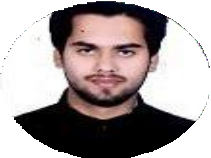 Civil Engineershubham-394606@2freemail.com 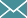 Graduate Civil Engineer having experience of 12 months in real estate construction sector looking for challenging opportunities which demands the best of my professional ability in terms of, technical skills, management skills, analytical skills & help me in broadening & enhancing my current skills & knowledge.WORK EXPERIENCEGraduate Engineer Trainee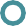 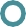 Contracting company11/2018 – PresentRoles & ResponsibilityPlanning different activities, determining cost/time impact of delays Material/resource planningHighlighting critical issues at site to the management coordinating with Client, Contractor and Sub-contractorsPrepare reports such as revenue, look ahead program, Management Informative Reports weekly, monthly reportsUsing Project Management tools such as PrimaveraFundraising CoordinatorDubaiSKILLSSTRENGTHSResponsible attitudeAbility to work both individually as well as in a teamQuick learner06/2018 – 08/2018	New Delhi, IndiaN.G.O working for Child education & environment 	VOLUNTEER EXPERIENCE	Roles & ResponsibilityOrganizing meeting with the clients Presents reports & presentation weekly Attending seminars like C.S.R summitsIntern EngineerGovernment 07/2017 – 08/2017RolesSite Execution & CoordinationGhaziabad, IndiaEntrepreneurship Awareness camp (E- cell ABES Engineering college)Discipline Head (Cultural club ABES Engineering college)-Technical Head (Abhyuday' 17, ABES Engineering college)Technical Head (Setubandh'16 ABES Engineering college)-Discipline Head (NSS Club, ABES Engineering college) 	EDUCATION	 	LANGUAGES	Higher Secondary SchoolAir Force School Hindan2014GraduationABES Engineering College08/2014 – 08/2018Higher SchoolAir Force School Hindan2012Ghaziabad  ,  Uttar  Pradesh, 74%Ghazibad, Uttar Pradesh, 72%9.0 CGPAEnglish HindiINTERESTS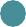 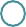 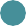 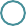 